Zabawa z owademDziecko dostaje zabawkę lub wyciętego z czasopisma owada i wykonuje polecenia rodzica:Połóż np. ”motylka” na podłodzePołóż za sobąPołóż obok siebiePołóż za sobąPołóż między nogamiTrzymaj w prawej ręce itp…Sudoku: wytnij pod tabelka owady i dopasuj w tabelce tak aby poziomo i pionowo się nie powtarzały. https://pl.pinterest.com/pin/732820170590898632/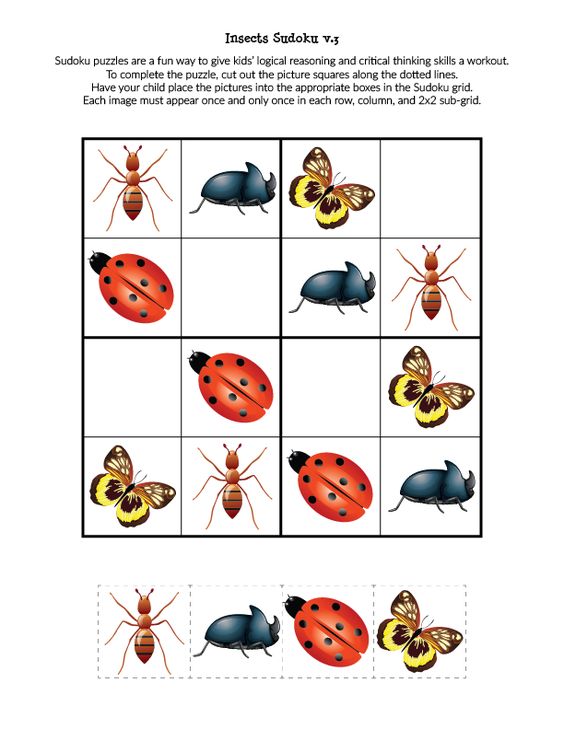 Link do gąsienicy: https://pl.pinterest.com/pin/25614291615905412/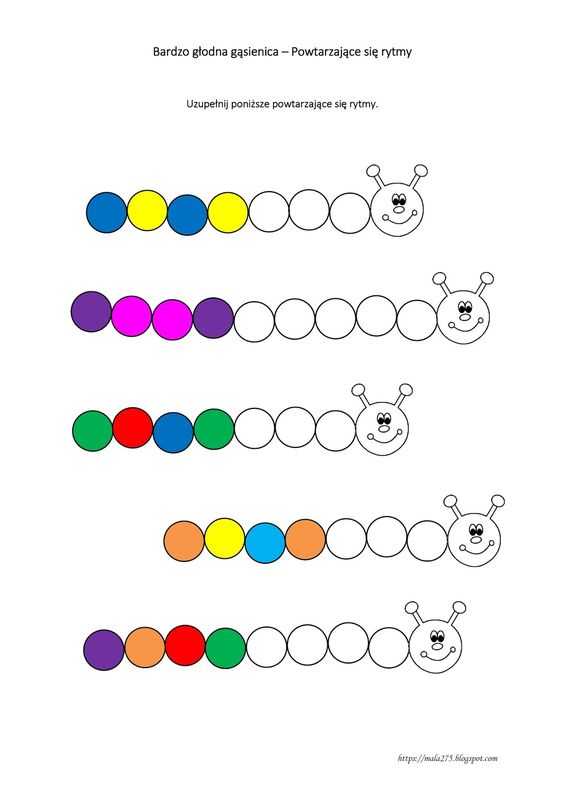 